TRANSPORTATION POOLED FUND PROGRAMQUARTERLY PROGRESS REPORTLead Agency:  ---- Utah Department of Transportation ----INSTRUCTIONS:Project Managers and/or research project investigators should complete a quarterly progress report for each calendar quarter during which the projects are active.  Please provide a project schedule status of the research activities tied to each task that is defined in the proposal; a percentage completion of each task; a concise discussion (2 or 3 sentences) of the current status, including accomplishments and problems encountered, if any.  List all tasks, even if no work was done during this period.Project schedule status:  _ On schedule	X_ On revised schedule		_ Ahead of schedule		_ Behind scheduleOverall Project Statistics:Quarterly Project Statistics:Transportation Pooled Fund Program Project #(TPF-5(257)Transportation Pooled Fund Program Project #(TPF-5(257)Transportation Pooled Fund Program - Report Period: X Quarter 1 (January 1 – March 31) _ Quarter 2 (April 1 – June 30)_ Quarter 3 (July 1 – September 30)_ Quarter 4 (October 1 – December 31)Transportation Pooled Fund Program - Report Period: X Quarter 1 (January 1 – March 31) _ Quarter 2 (April 1 – June 30)_ Quarter 3 (July 1 – September 30)_ Quarter 4 (October 1 – December 31)Project Title: Evaluation of Spliced Sleeve Connections for Precast RC Bridge PiersProject Title: Evaluation of Spliced Sleeve Connections for Precast RC Bridge PiersProject Title: Evaluation of Spliced Sleeve Connections for Precast RC Bridge PiersProject Title: Evaluation of Spliced Sleeve Connections for Precast RC Bridge PiersName of Project Manager(s):Russ ScovilPhone Number:         801-870-4665Phone Number:         801-870-4665E-MailRgscovil@utah.govLead Agency Project ID:5H06604H, UT11.502Other Project ID (i.e., contract #):12-8775Other Project ID (i.e., contract #):12-8775Project Start Date:3/23/2012Original Project End Date:3/30/2013Current Project End Date:10/30/2013Current Project End Date:10/30/2013Number of Extensions:1                  Total Project Budget    Total Cost to Date for Project          Percentage of Work            Completed to Date$175,848$98,00054%               Total Project Expenses           and Percentage This Quarter     Total Amount of  Funds       Expended This Quarter         Total Percentage of           Time Used to Date$35,000 / 15%$35,00068%Project Description: Sleeved connections are being considered as one of the methods for connecting precast concrete bridge elements. The purpose of this project is to perform experiments to evaluate the performance of a sleeved connection between a reinforced concrete bridge column and a bridge footing (Type I) or a reinforced concrete bridge column and a bridge bent cap (Type II) in a seismic area. This information is very valuable for construction of bridges using Accelerated Bridge Construction in areas with high seismic activity.Progress this Quarter (includes meetings, work plan status, contract status, significant progress, etc.):Project Progress:  This quarter the project was focused on testing the precast concrete column to footing joint with the NMB splice connectors (Type I), as well as the precast concrete column to bent cap joint with the Lenton Interlock connection (Type II).  Both sleeved connections were constructed with the mechanical sleeves in the footing or bent cap.     The final construction drawings and pictures for the Type I sleeved connections are shown in Figures 1 and 2, respectively.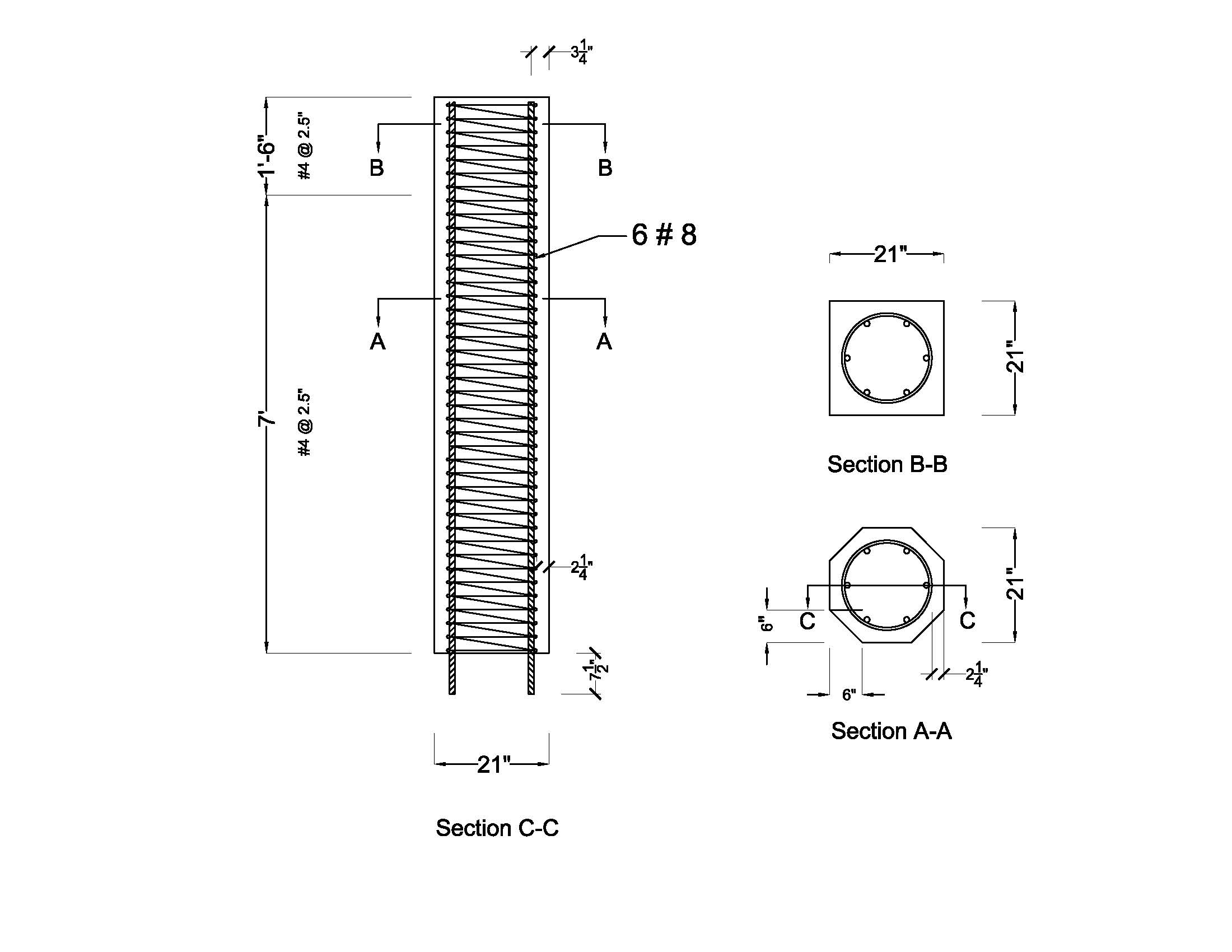 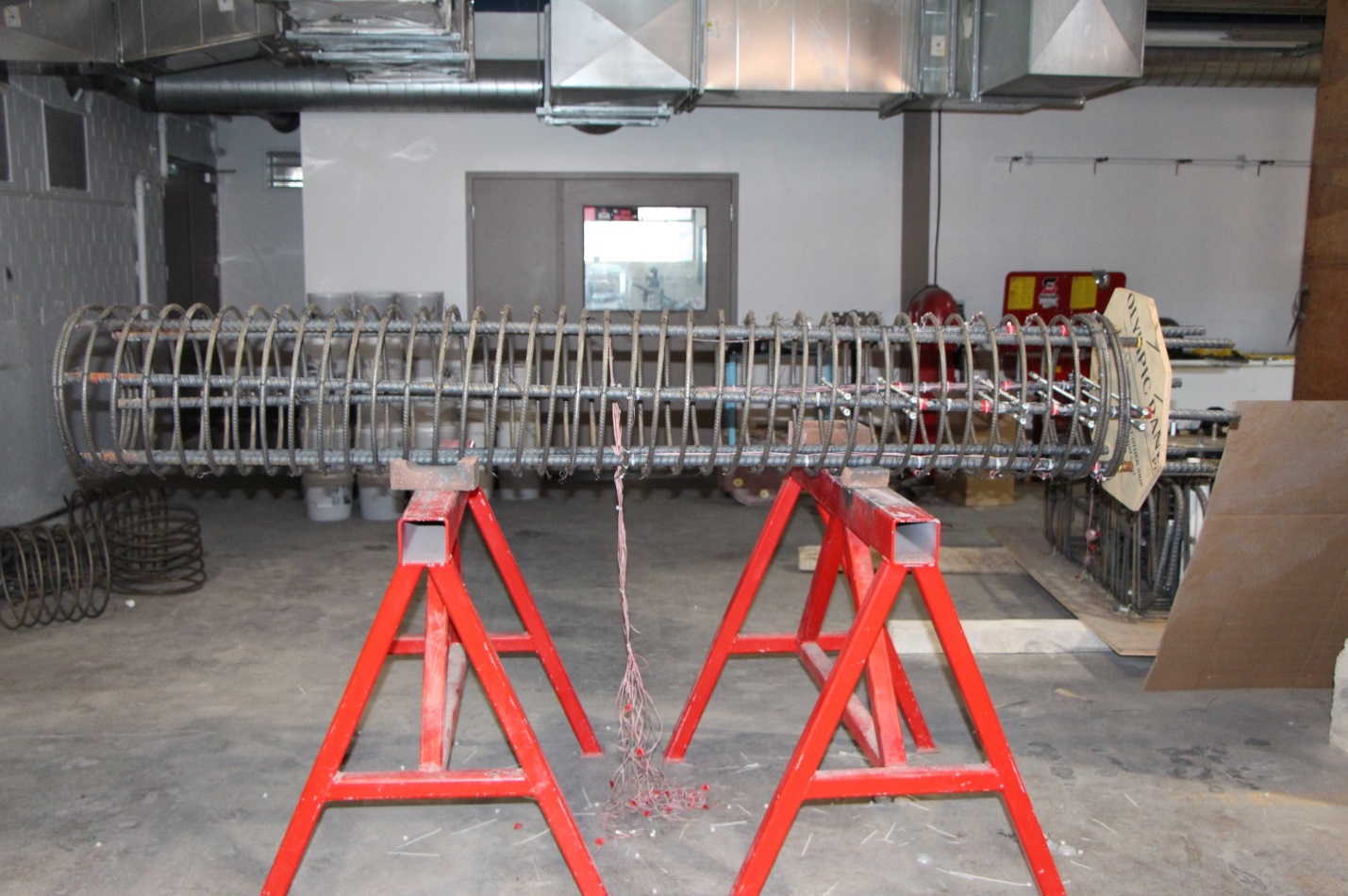 Figure 1. Column details for NMB-2 connection: six mechanical sleeves embedded in the footing.    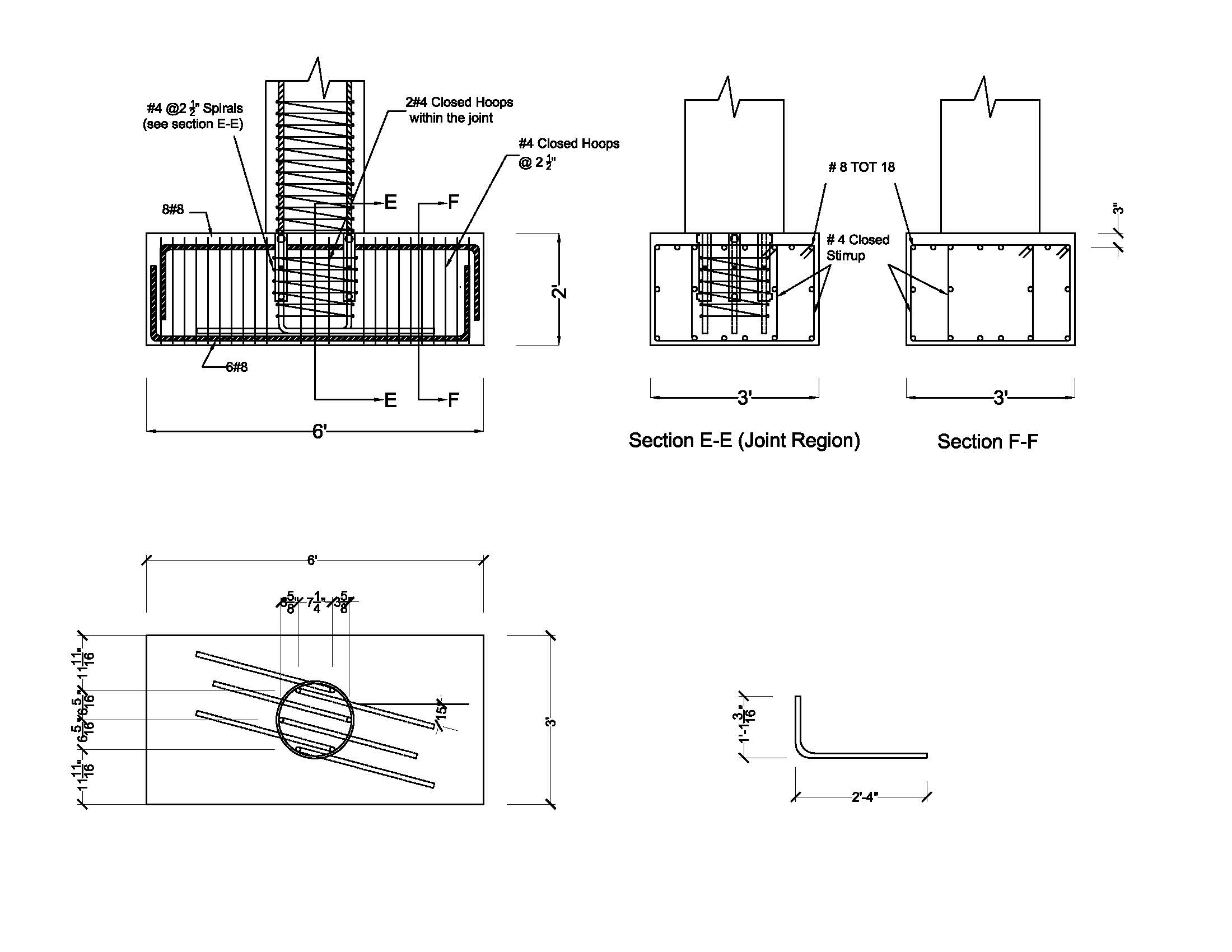 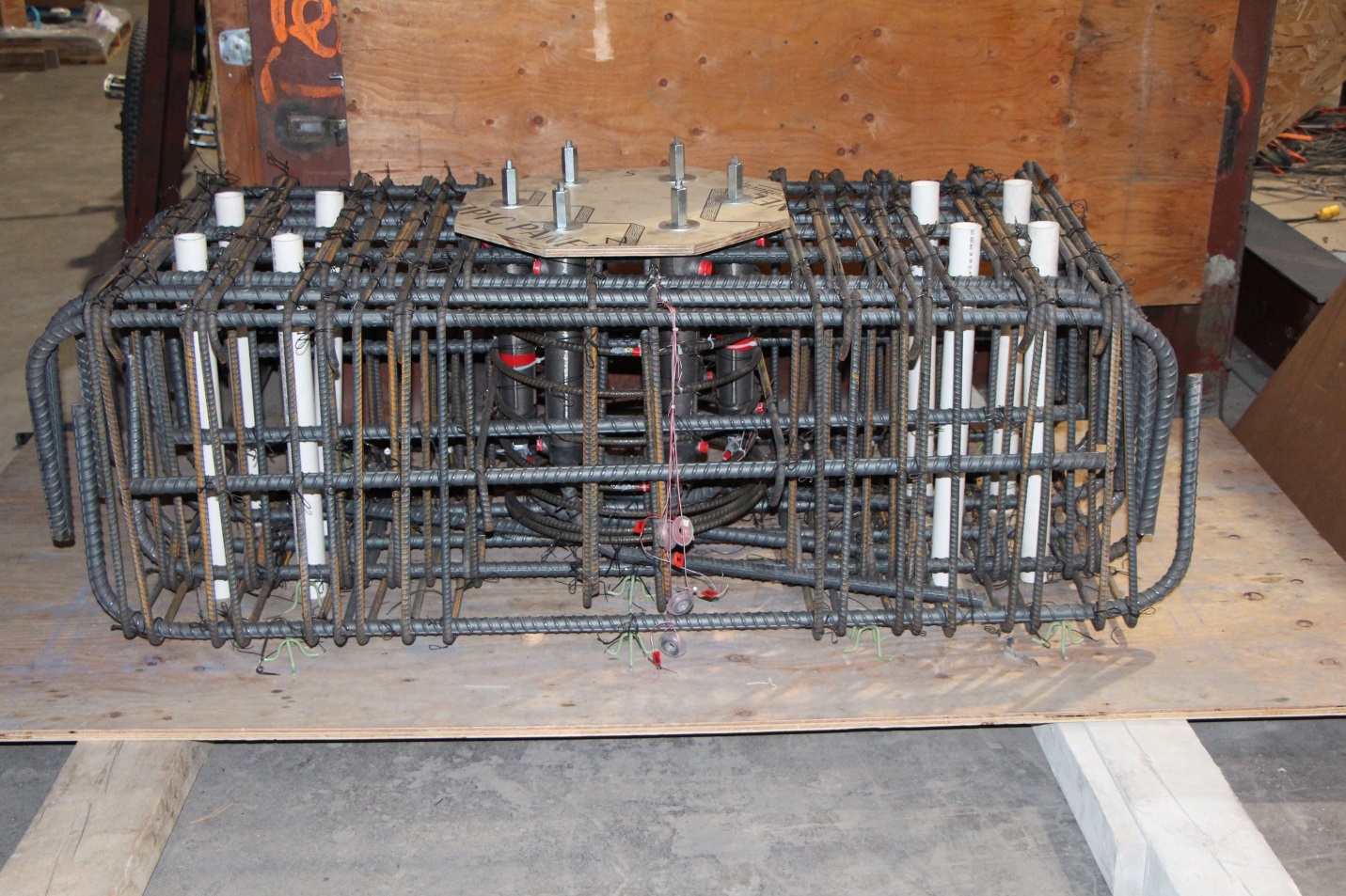 Figure 2.  Footing details for NMB-2 connection: six mechanical sleeves embedded in the footing.    The final construction drawings and pictures for the Type II sleeved connection is shown in Figures 3 and 4, respectively.   The sleeved connection was constructed with the mechanical sleeves in the bent cap.    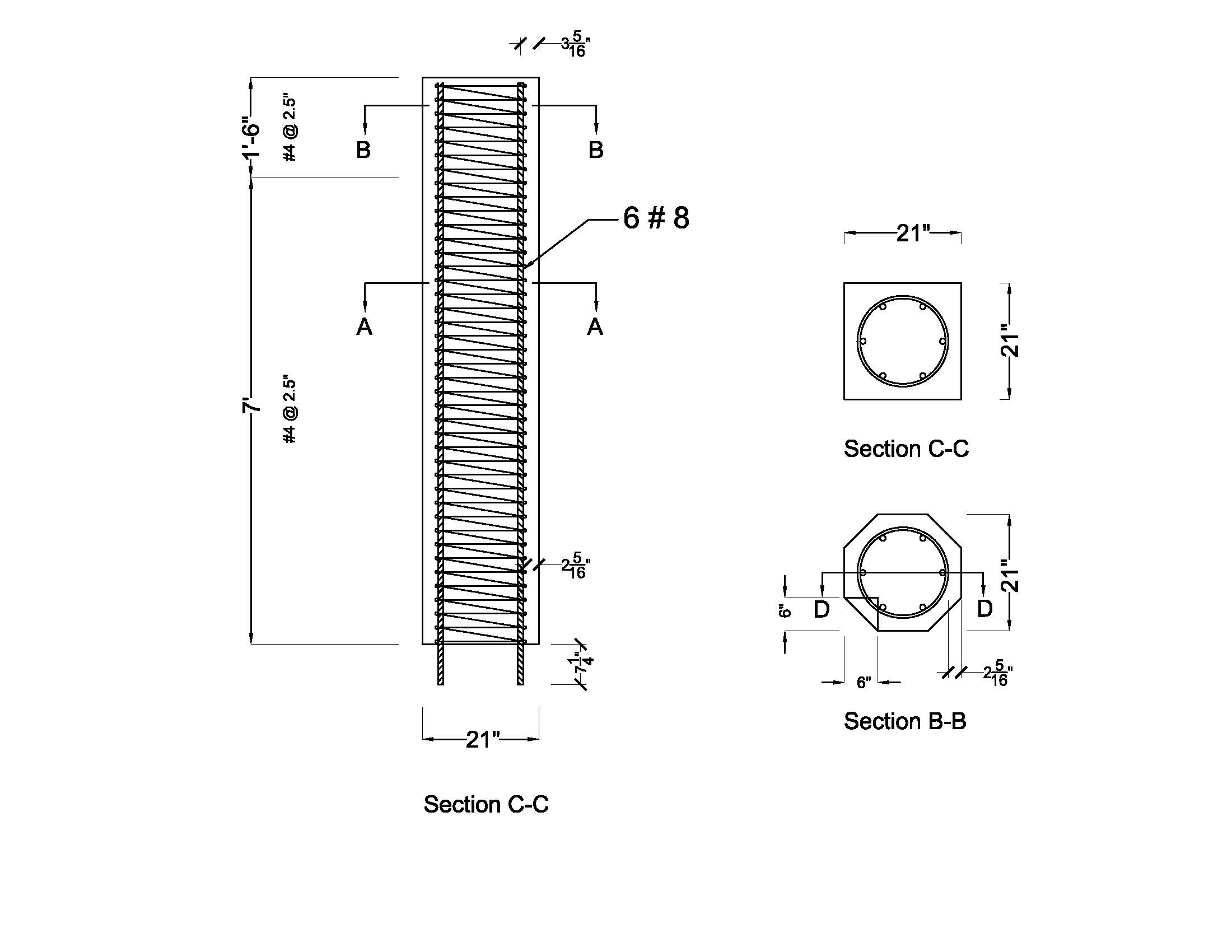 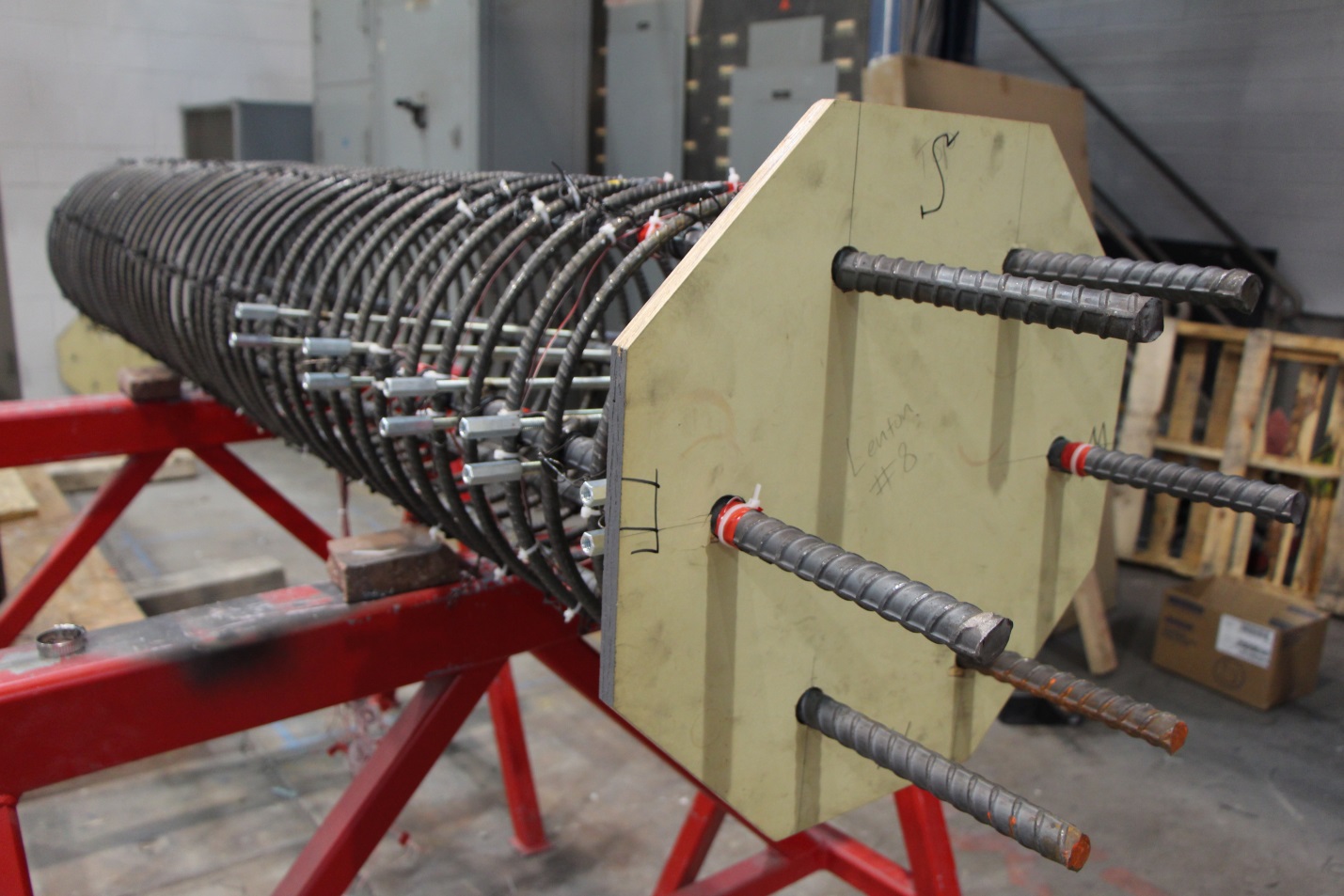 Figure 3. Column details for Lenton Interlock LEN-2 connection: six mechanical sleeves embedded in the bent cap.     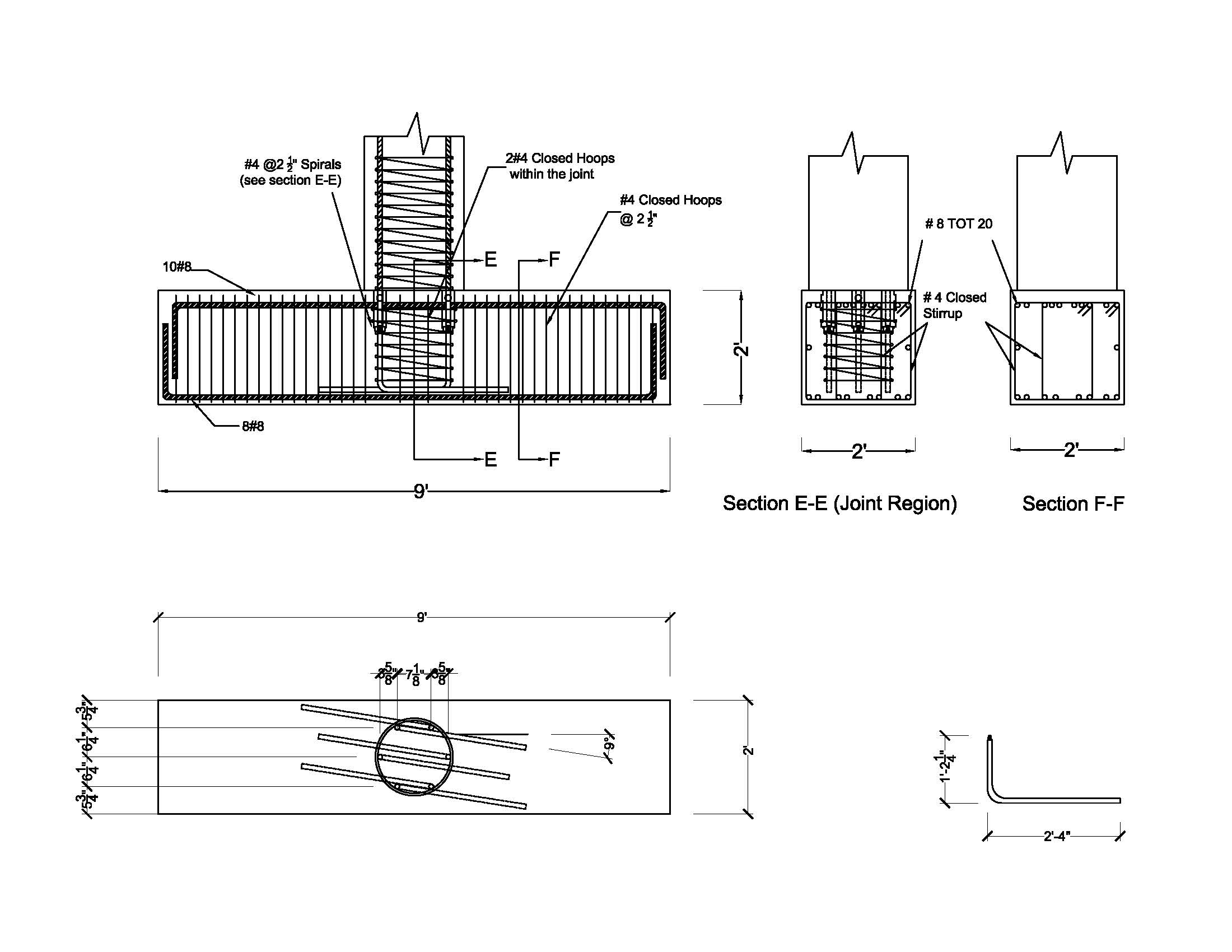 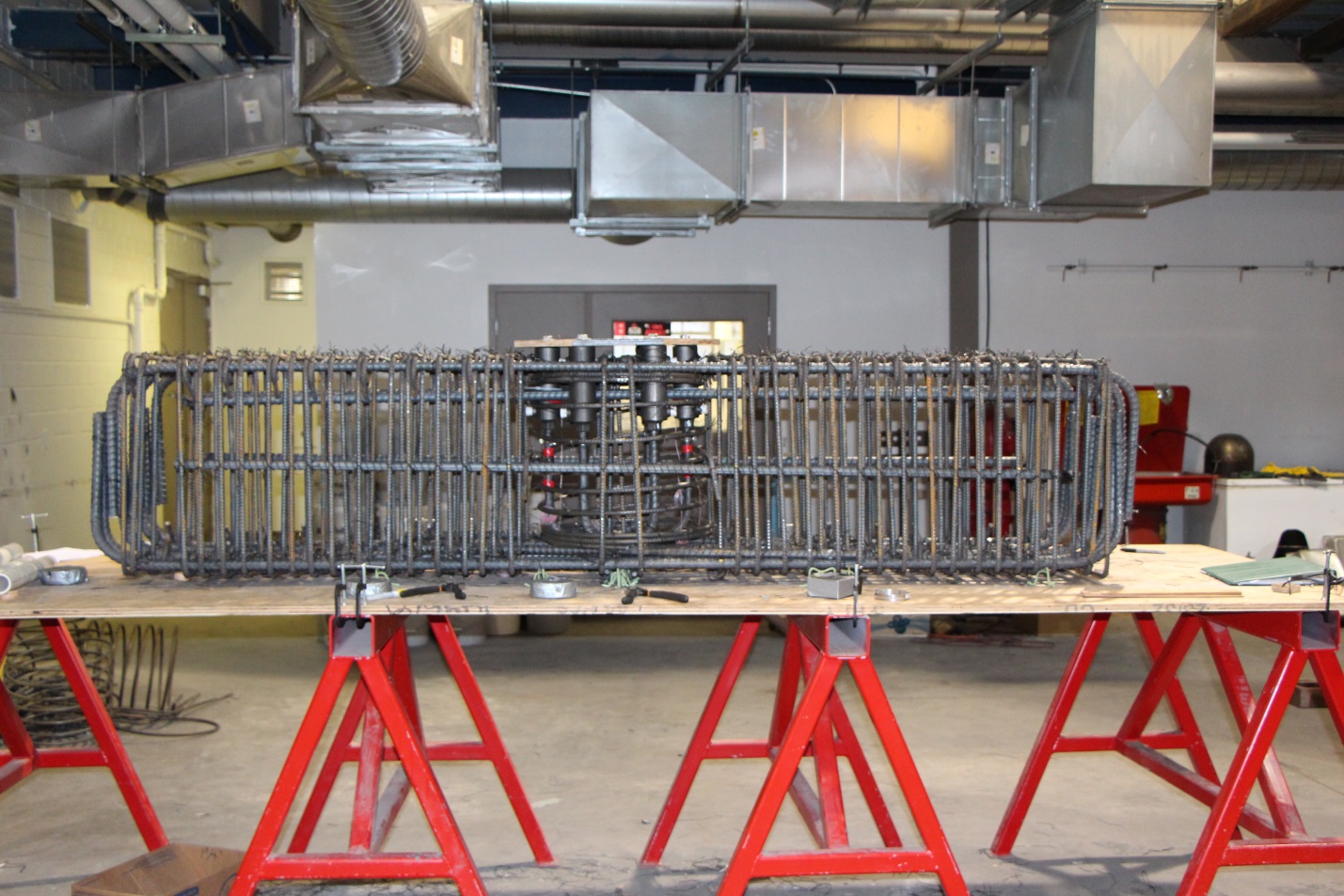 Figure 4.  Bent cap details for Lenton Interlock LEN-2 connection: six mechanical sleeves embedded in the bent cap. The Type I and Type II specimens after the grouting operation are shown assembled in Figure 5.  The first (foreground) is the footing to column connection with six NMB splice sleeve connectors in the footing (NMB-2), and the second (background) is the column to bent cap connection with six Lenton Interlock connectors in the bent cap (LEN-2). 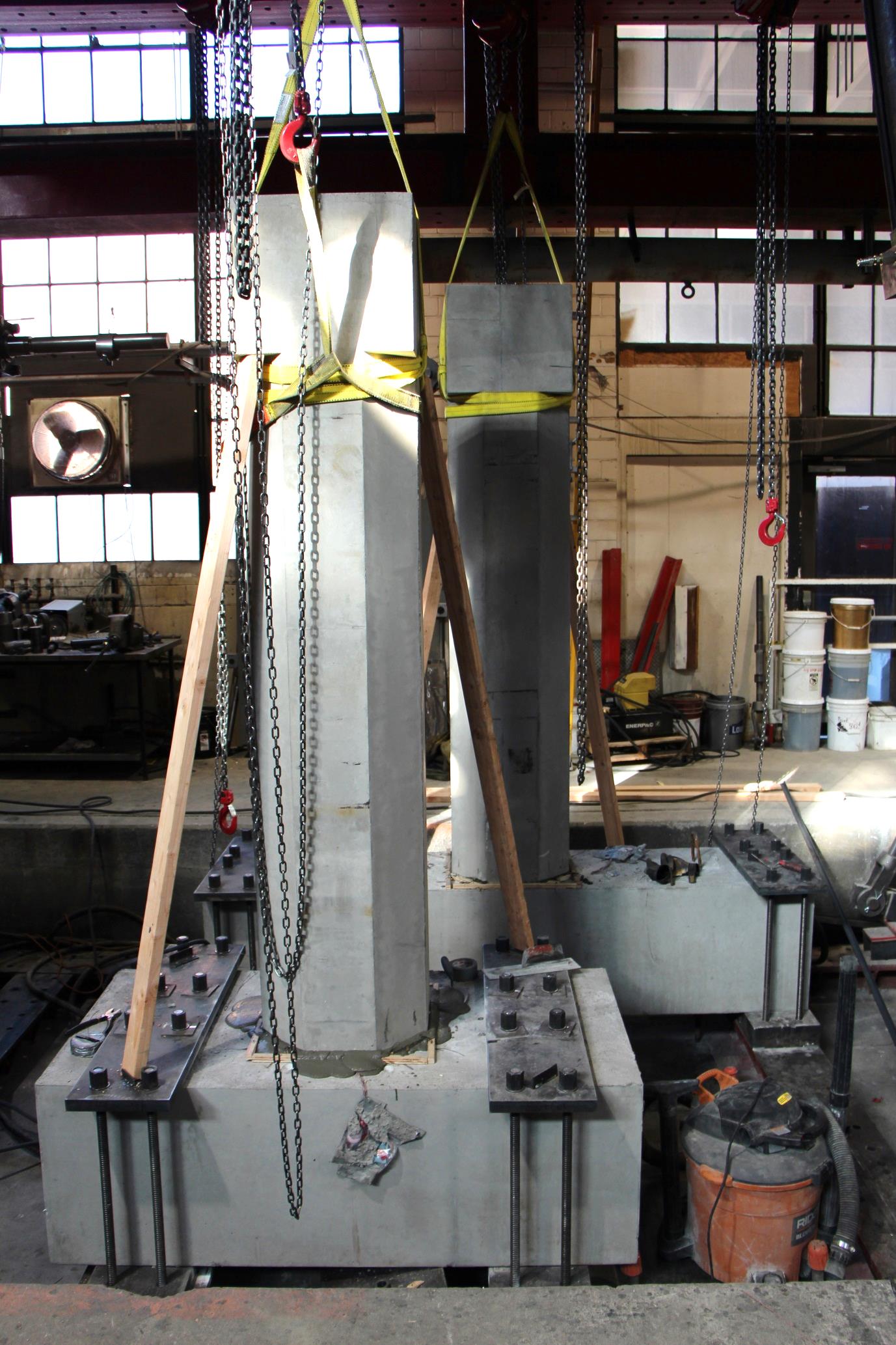 Figure 5. Assembled footing to column (NMB-2) and column to bent cap (LEN-2) specimens.The two specimens shown in Figure 5 were tested in the University of Utah Structures Laboratory under quasi-static cyclic forces while an axial load was applied to the column.  Figure 6 shows specimen NMB-2 at the extreme cycle of 7% drift.  Figure 7 shows the hysteresis loops for specimen NMB-2; the performance is shown to be very satisfactory up to 6% drift. Specimen NMB-2 test results are shown in Figure 8.  Figure 8(a) shows the specimen at 3% drift; at this stage cracks had developed at the top of the sleeves and the top of the exterior spiral and there was spalling of concrete at the column corners.  Figure 8(b) shows the specimen at 7% drift; one of the six bars had fractured.  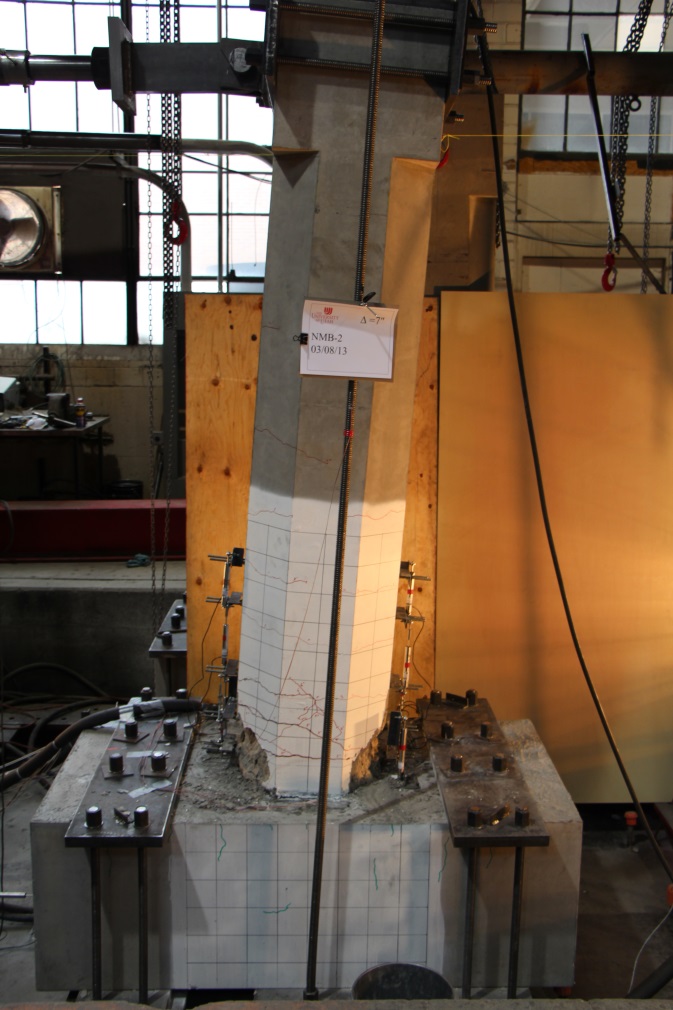 Figure 6.  Specimen NMB-2 at the ultimate condition at 7% drift.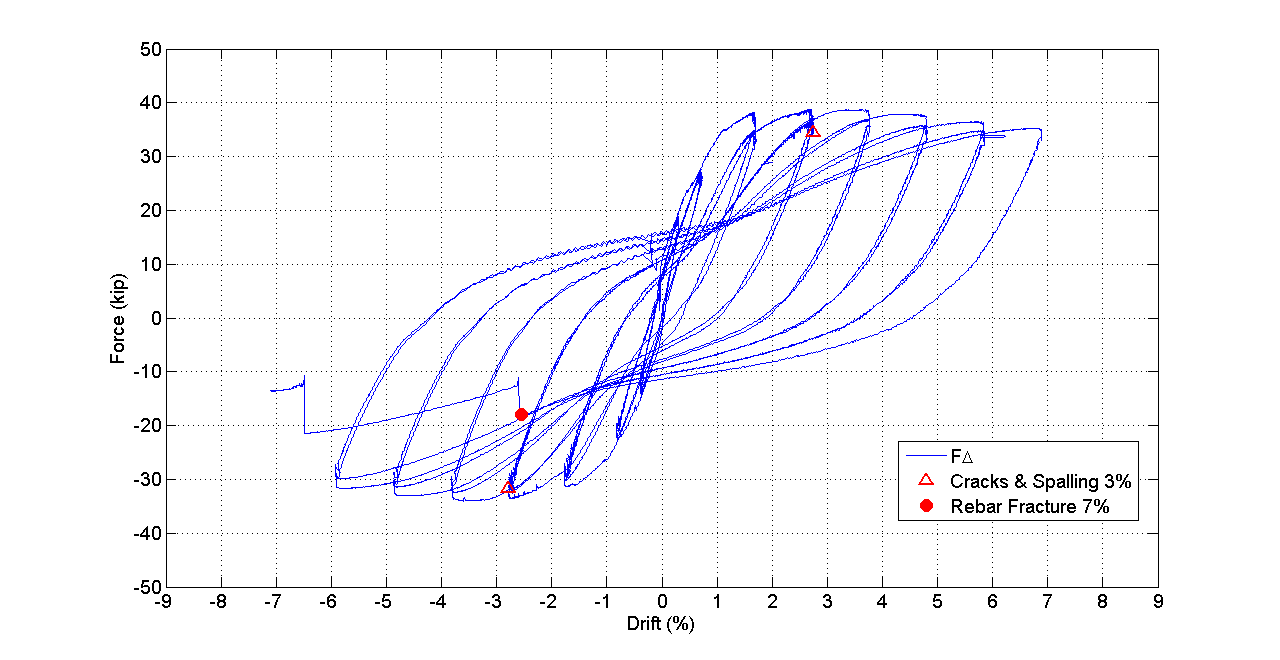 Figure 7.  Hysteresis curves for specimen NMB-2.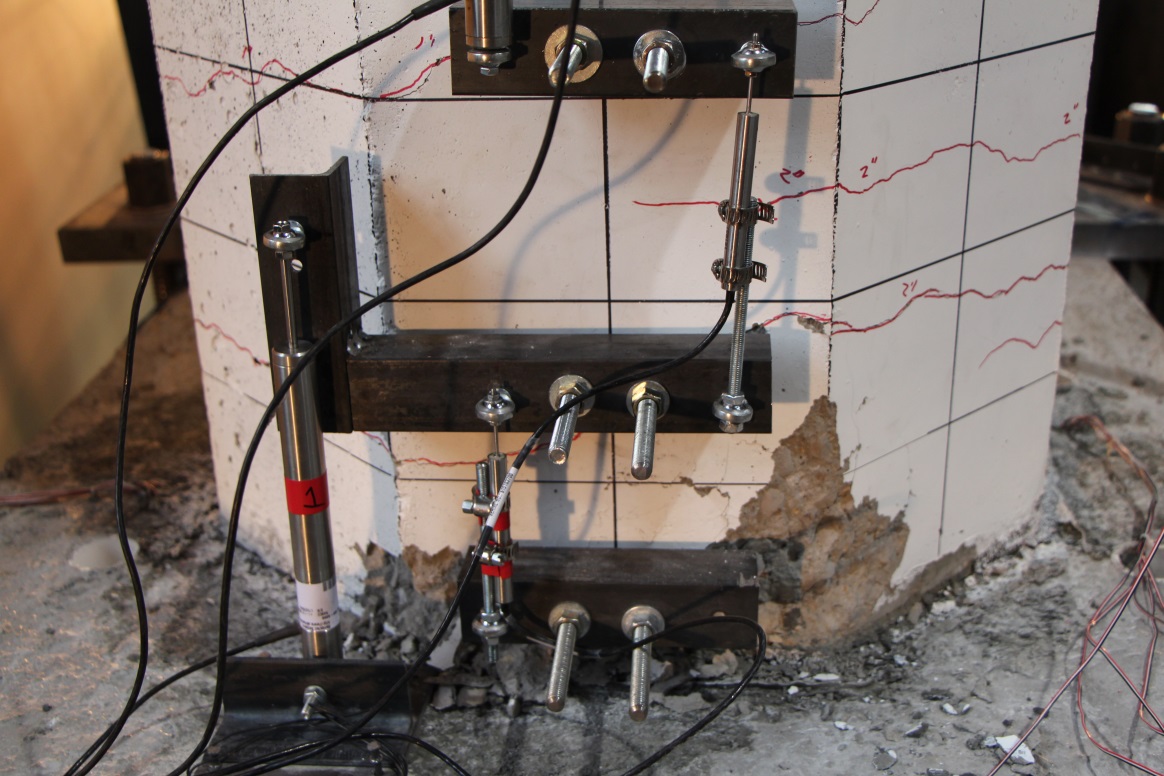 (a)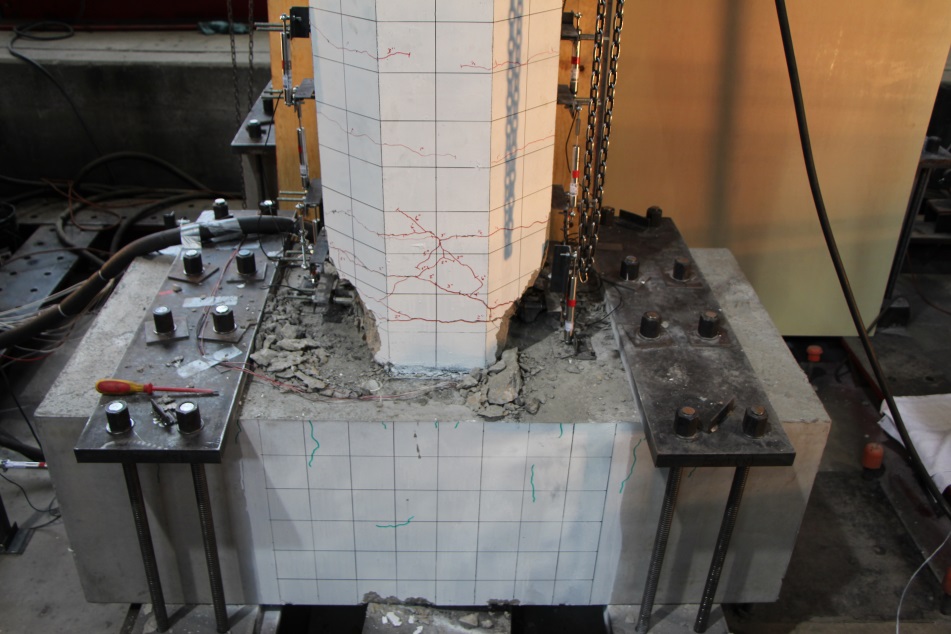 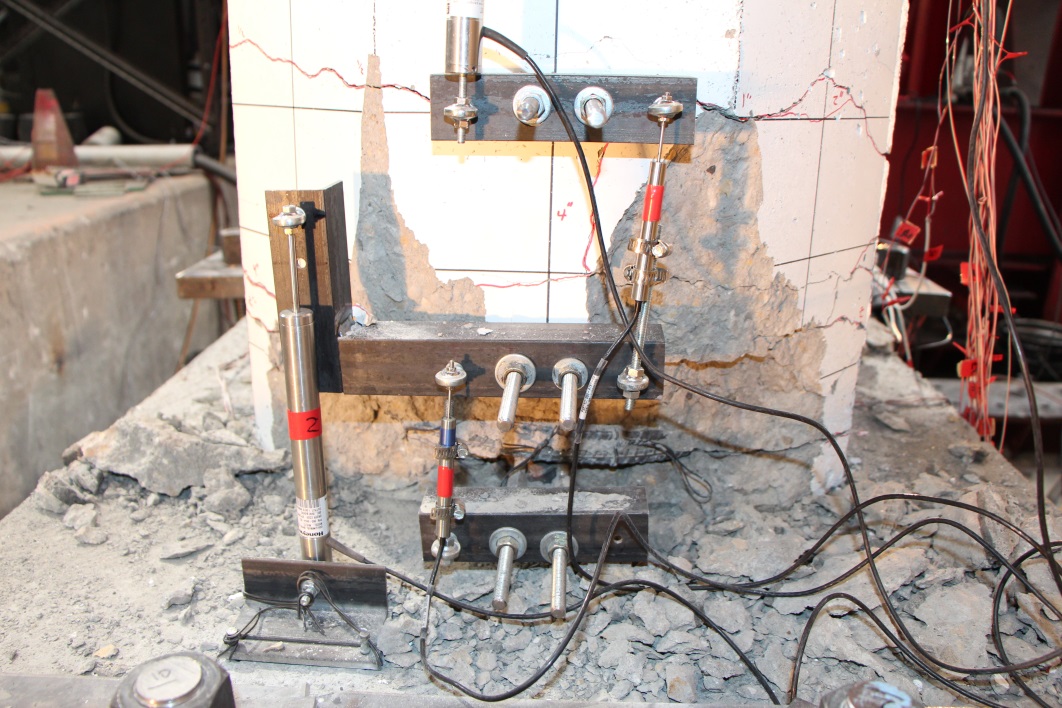 (b)Figure 8.  Test condition of specimen NMB-2: (a) 3% drift, and (b) 7% drift.Figure 9 shows specimen LEN-2 at the extreme cycles of 7% drift.  Figure 10 shows the hysteresis loops for specimen LEN-2; the performance is shown to be very satisfactory up to 6% drift; at 6% drift the lateral force dropped due to bars pulling out of the sleeve.  At 7% drift a bar fractured and the test was terminated.  Specimen LEN-2 test results are shown in Figure 11.  Figure 11(a) shows the specimen at 3% drift; at this stage cracks had developed at the top of the sleeves and there was spalling of concrete at the column corners.  Figure 11(b) shows the specimen at 6% drift; at this time at least four bars started pulling out of the sleeve.    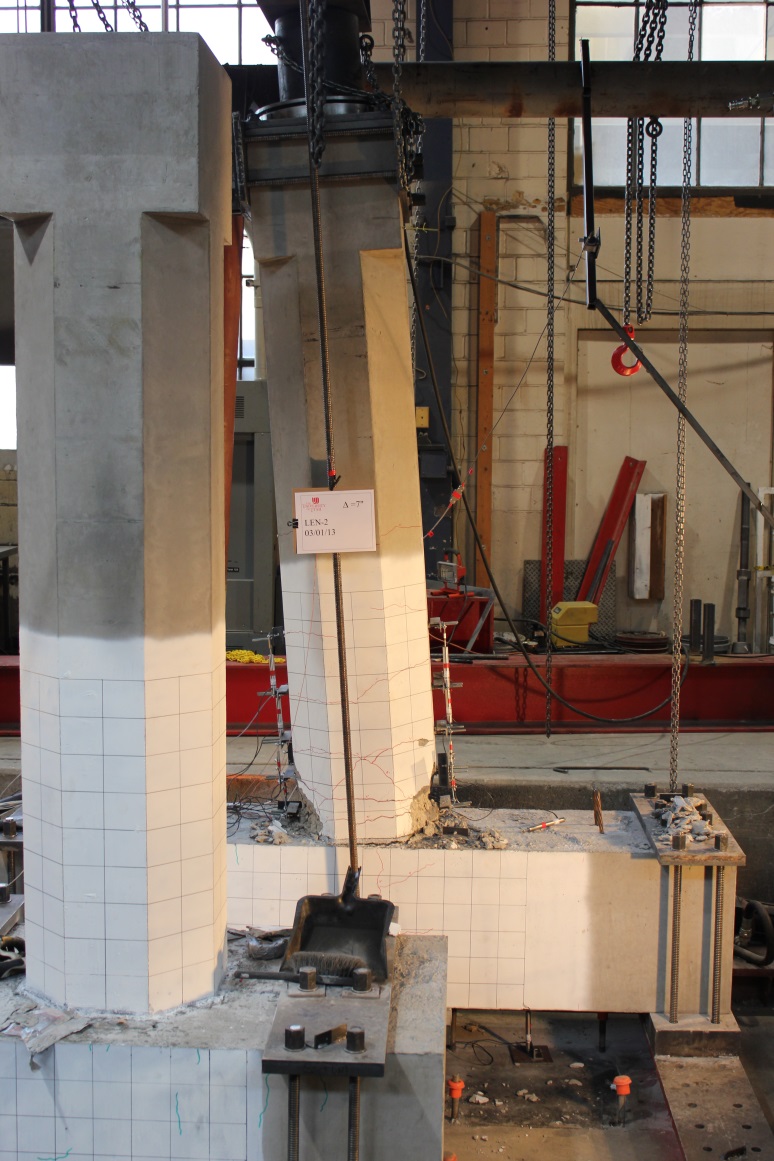 Figure 9.  Specimen LEN-2 at the ultimate condition at 7% drift.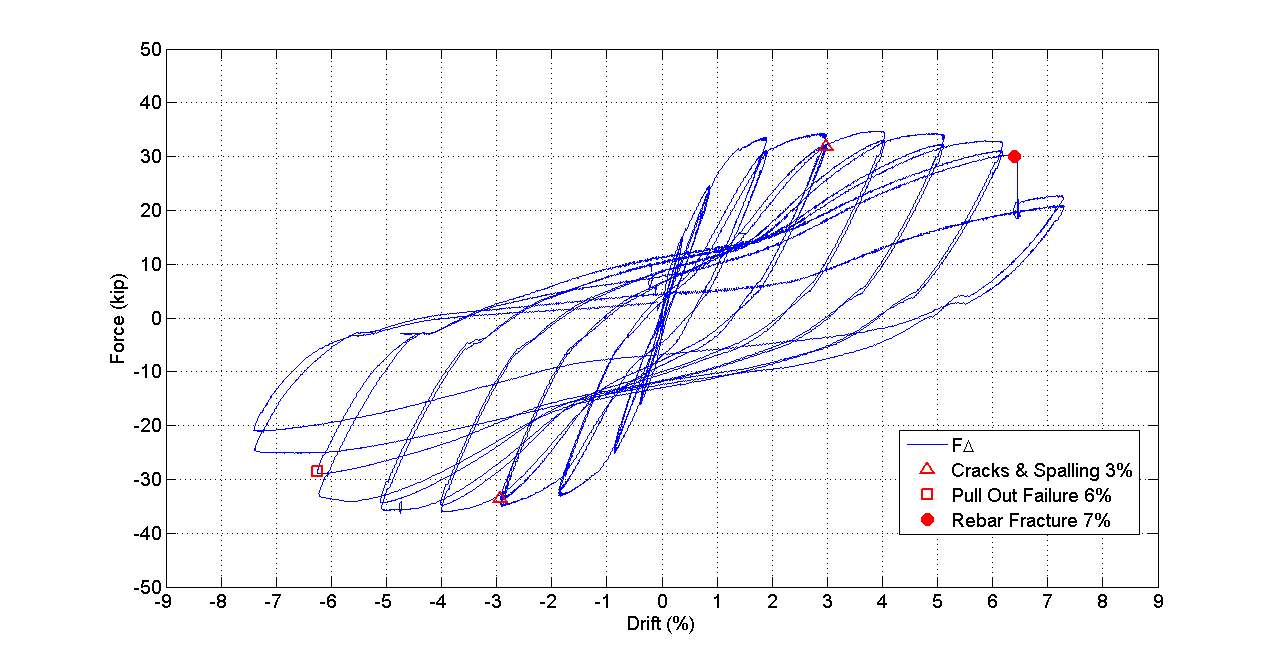 Figure 10.  Hysteresis curves for specimen LEN-2.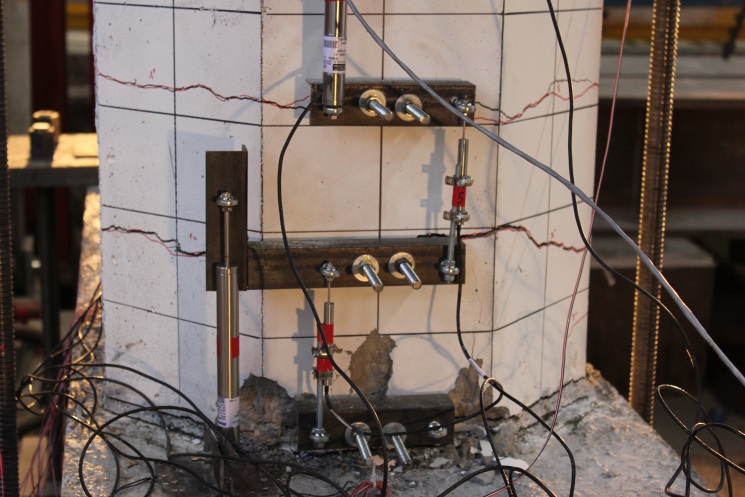 (a)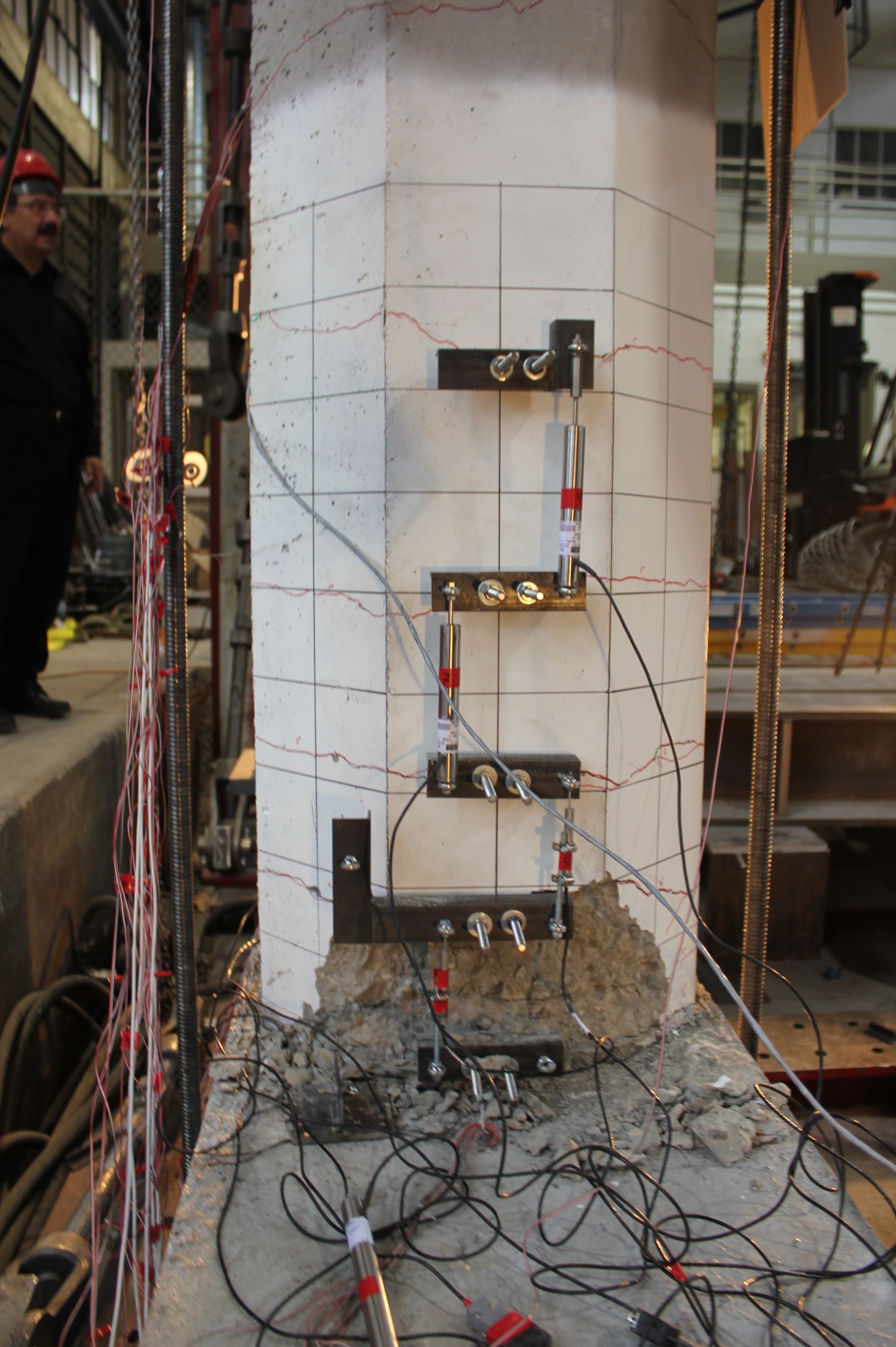 (b)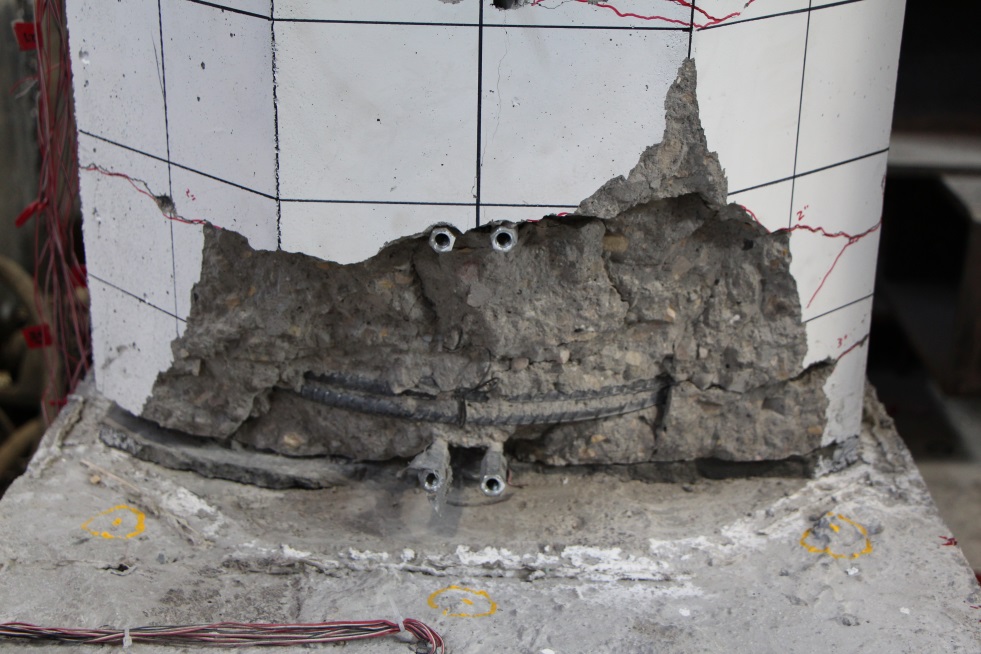 (c)Figure 11.  Test condition of specimen LEN-2: (a) 3% drift, (b) 6% drift, and (c) 7% drift.Project Status:  The project is progressing well and the percentage completion for each task is as follows:          Task 1: Review Existing Experimental Results for Sleeved Connections:    100% Complete          Task 2: Build Precast Columns, Footings and Cap Beams for Tests:             70% Complete          Task 3: Test Column to Footing Connections (Type I):                                   50% Complete          Task 4: Test Column to Cap Beam Connections (Type II):                             50% Complete          Task 5: Test Column to Footing Monolithic Cast-In-Place Connection                        and Column to Cap Beam Monolithic Cast-In-Place Connection:        0% CompleteAnticipated work next quarter: It is anticipated that in Quarter 5, the third set of precast concrete columns, footings, and cap beams will be tested.  The sleeves in both of these specimens (NMB-3 and LEN-3) will be located in the columns.  In addition, the monolithic specimens will be built.     Significant Results: The column to footing connection NMB-2 with splice sleeves in the footing (Type I) performed very well up to      f 6% drift.  The column to bent cap connection LEN-2 with Lenton Interlock connectors in the cap beam                 (Type II) performed very well up to 6% drift.Circumstance affecting project or budget.  (Please describe any challenges encountered or anticipated that might affect the completion of the project within the time, scope and fiscal constraints set forth in the agreement, along with recommended solutions to those problems).None.Potential Implementation:  It is anticipated the Utah DOT will implement the findings of this research once it is completed in AcceleratedBridge Construction (ABC).  It is likely that the New York State Department of Transportation and the Texas Department of Transportation will be able to implement them too. 